Bulletin for Monday, April 23, 2018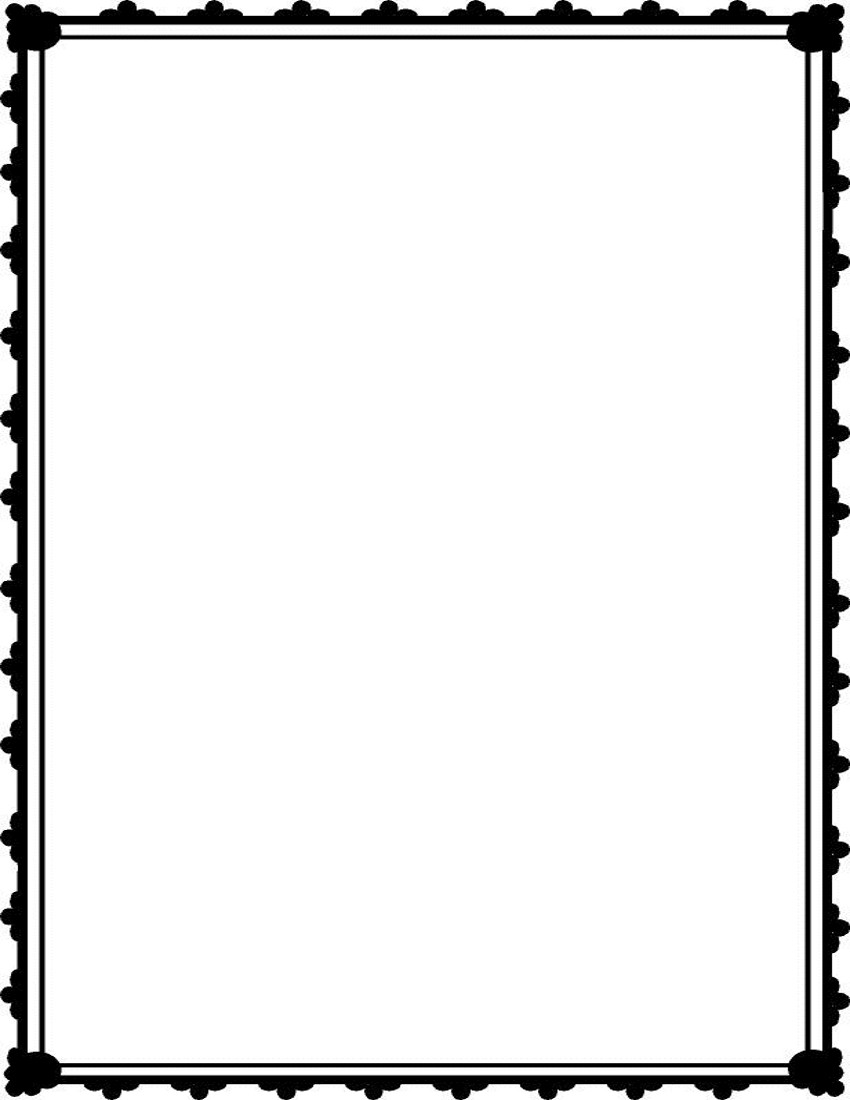 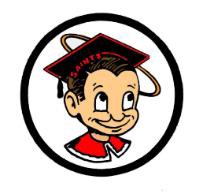 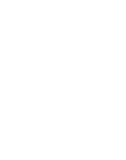 GENERALVery Important: AP students – All 10th and 11th grade students, please report to Ethel Pope at 8:30 a.m. TODAY.  All 12th grade students, please report to Ethel Pope at 8:30 a.m. on Tuesday.By shredding your paper records, memos, notes and forms you can keep your reputation out of the trash and away from identity theft!  Shred2you offers document destruction solutions for paper, film, and digital media.  To be eligible to win the prize for the Shred Challenge your classroom must bring in the most shredding on Friday, April 27th.Seniors, do you want to give a speech at graduation?  Come to an informative meeting on Monday, April 23rd after school in room 609(ASB room).  Attention OTCR Students:  Please report to room 235 at Lunch or After School on a daily basis until you have completed all of your OTCR courses. Failure to do so may affect your Graduation status.Giving back to the community! Come hear a preview of the Saints Band Spring Concert at Chords for Compassion! Along with three other school bands.  We will be collecting canned food for the foodbanks to give back to the community. Food, raffle, and shirts will also be sold, this Saturday at the Rotary Centennial Park from 1:00 P.M. – 3:00 P.M.CLUBSAttention Alpine Club students:  There will be a mandatory meeting in Mrs. Hennings‘s room 640, Tuesday at lunch for all students attending the Yosemite trip.CE’ENI members, our meeting for this week has been moved to Wednesday at lunch in room 234.SPORTSCongratulations to the Boys JV Swim Team for their win over Templeton!ATTENTION ALL BOYS who are interested in trying out for summer basketball, including ALL returning players, there is an IMPORTANT-MANDATORY meeting on Monday April 23rd at lunchtime in Coach Yamate’s room. Bring your lunch and hustle to room 638 at 11:45AM. See you there!Any students who would like to participate in sports during the summer or next school year.  The first step to being a student-athlete is getting your sports physical. This year Dignity Health is offering free sports physicals to all students who are interested. They will be at the hospital on Thursdays during the month of May. For more information and to sign up please see either Mr. Hestand in the Athletic Training Room on the south side of the gym across from the swimming pool or Mr. Yamate in room 638.                             Santa Maria High School - Go, Saints!